§519-A.  Registration plates for emergency medical services persons1.  Authority to issue special registration plates.  Notwithstanding section 468‑A and upon application by an emergency medical services person licensed under Title 32, chapter 2‑B whose status is certified by the Director of Maine Emergency Medical Services within the Department of Public Safety, the Secretary of State shall issue a set of special emergency medical services registration plates to that person.[PL 2017, c. 302, §1 (NEW).]2.  Registration plate design.  The Secretary of State may design a numerical registration plate to be issued under this section.[PL 2017, c. 302, §1 (NEW).]3.  Use of registration plates.  The registration plates issued under this section may be used on only one motor vehicle with a registered gross weight of not more than 10,000 pounds.[PL 2017, c. 302, §1 (NEW).]4.  Fee for registration plates.  A one-time fee of $5 is charged for a set of emergency medical services registration plates in addition to the annual motor vehicle registration fee required by section 501.[PL 2017, c. 302, §1 (NEW).]5.  Recall of registration plates.  When an emergency medical services person is no longer licensed under Title 32, chapter 2‑B, the Director of Maine Emergency Medical Services within the Department of Public Safety shall notify the Secretary of State and the Secretary of State shall recall any registration plates issued to that person under this section.[PL 2017, c. 302, §1 (NEW).]6.  Vanity registration plates.  The Secretary of State shall issue emergency medical services registration plates that are also vanity plates.  Emergency medical services registration vanity plates are issued in accordance with section 453.  Emergency medical services registration vanity plates may not duplicate vanity registration plates in any other class of plate.[PL 2017, c. 302, §1 (NEW).]7.  Date of first issue.  The Secretary of State shall issue emergency medical services registration plates on or after January 1, 2018.[PL 2017, c. 302, §1 (NEW).]SECTION HISTORYPL 2017, c. 302, §1 (NEW). The State of Maine claims a copyright in its codified statutes. If you intend to republish this material, we require that you include the following disclaimer in your publication:All copyrights and other rights to statutory text are reserved by the State of Maine. The text included in this publication reflects changes made through the First Regular Session and the First Special Session of the131st Maine Legislature and is current through November 1, 2023
                    . The text is subject to change without notice. It is a version that has not been officially certified by the Secretary of State. Refer to the Maine Revised Statutes Annotated and supplements for certified text.
                The Office of the Revisor of Statutes also requests that you send us one copy of any statutory publication you may produce. Our goal is not to restrict publishing activity, but to keep track of who is publishing what, to identify any needless duplication and to preserve the State's copyright rights.PLEASE NOTE: The Revisor's Office cannot perform research for or provide legal advice or interpretation of Maine law to the public. If you need legal assistance, please contact a qualified attorney.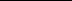 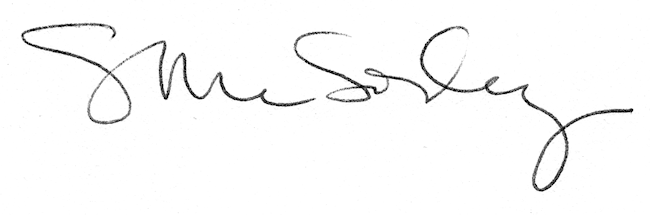 